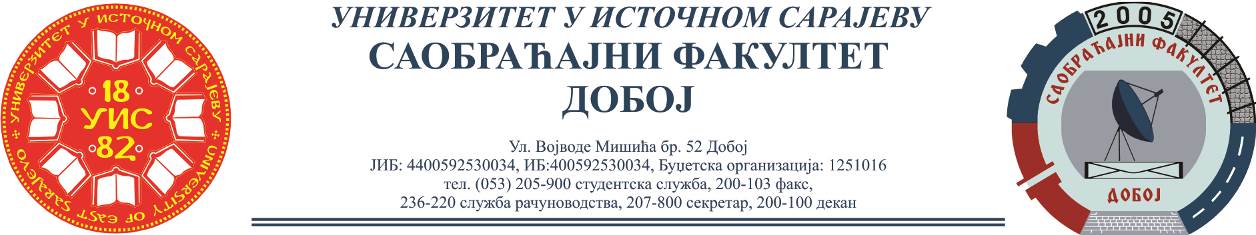 REZULTATI PISMENOG ISPITA IZ PREDMETA LOGISTIČKI CENTRI,ODRŽANOG 01.03.2021.Usmeni dio ispita će se održati u ponedjeljak, 08.03.2021. sa početkom u 10:00 sati, u sali broj 15.Ukoliko student želi da ostvari uvid u rad potrebno je da se obrati u kabinet broj 42.Predmetni profesorDr Marko Vasiljević, red. prof.Predmetni asistentEldina Mahmutagić, asistentRed.br.Ime i prezimeBr.indeksaOstvarenobodova(max 50)1.Amar Mešić1215/1645